You need to know some abbreviations before you can use the formulas r = radius d = diameterC = Circumference ∏ = pi = ≈ 3.14There are two formulas you can use to find the circumference of a circle. Which of the two formulas C = ∏d or C = 2∏r would be used to find the circumference of the given circle Calculate the circumference of each circle  r = 7 cm d = 16 mr = 19 cmd = 5m Calculate the circumference of each circle Calculate the circumference of each circle 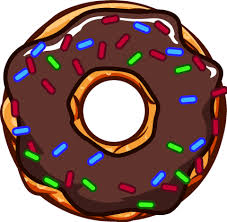 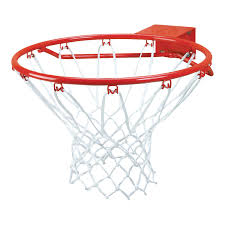 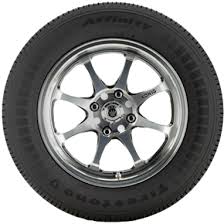 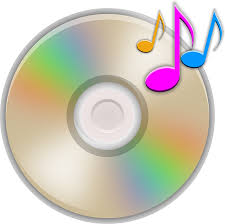 Farah’s hoop earning has a radius of 1cm. What is the circumference of the earning?The radius of a Canadian quarter is 14.3 mm. What is the circumference of the coin?Which of the two formulas C = ∏d or C = 2∏r would be used to find the circumference of the given circle Calculate the circumference of each circle r = 49 m  d = 6 mr = 30 mmd = 75 m Calculate the circumference of each circle Calculate the circumference of each circle 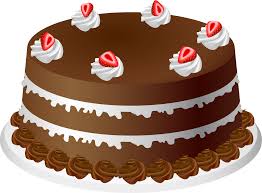 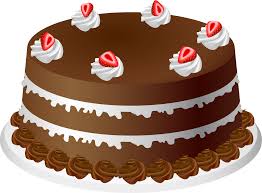 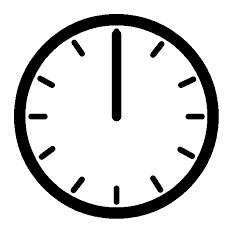 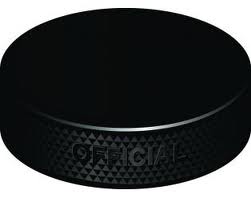 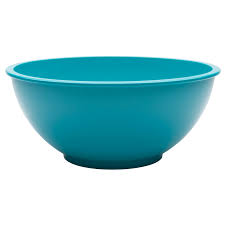 The radius of Jeff’s new car tire is 50 cm. What is the circumference of the tire?The rollercoaster loop has a diameter of 49m. What is the circumference of the loop?Topic Goal: Circumference of Circles 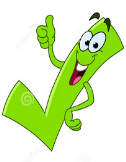 Topic Goal: Circumference of Circles Topic Goal: Circumference of Circles Topic Goal: Circumference of Circles Topic Goal: Circumference of Circles The distance around the circle is called the circumference.    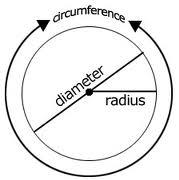 The diameter of a circle is any straight line that passes through the centre of the circle and whose endpoints lie on the circle The radius of a circle is a line from the centre of the circle to the edge. Example(s): 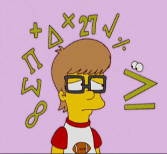 Example(s): Example(s): Example(s): Example(s): If you are given the diameter of the circle useIf you are given the radius of the circle useFind the circumference of the given circle C = ∏dC = 3.14 x diameterC = 3.14 x 6m C = 18.84 m The circumference of the circle is 18.84mFind the circumference of the given circle C = 2∏rC = 2 x 3.14 x radius C = 2 x 3.14 x 4m C = 25.12mThe circumference of the circle is 25.12m.    Practice Questions: 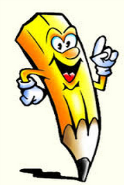    Assessment: 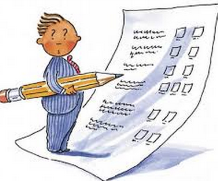 